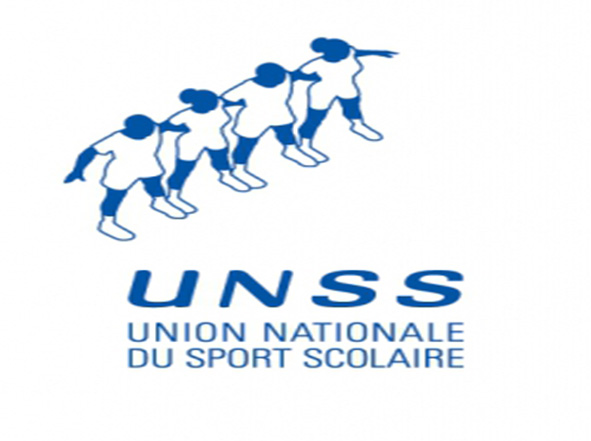 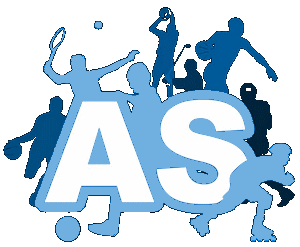 Programme AS du mercredi Novembre-Décembre 2022Collège G. Clémenceau CerizayDateActivitéHorairesLieuInfos complémentaire9/11Course d’orientation13h30-15h30CerizayParc du Puy Genest9/11Sortie VTT13h-16h30CerizayAvec les élèves du collège François d’Assise16/11Badminton13h-15h30CerizayAvec les élèves du collège François d’Assise16/11Entrainement cross : trail, laser run, bike ande run)13h30-15h30Cerizay23/11Cross départemental13h-17hCerizayCompétition départementale qualificative pour les championnats académique30/11Basket filles13h-17hBressuireCompétition district qualificative pour les championnats départementaux30/11Handball garçons13h-17hBressuireCompétition district qualificative pour les championnats départementaux7/12100% expression13h30-16h30CerizayDanse, Cirque, Hip-hop, Step, Zumba14/12Basket garçons13h-17hBressuireCompétition district qualificative pour les championnats départementaux14/12Handball filles13h-17hBressuireCompétition district qualificative pour les championnats départementaux